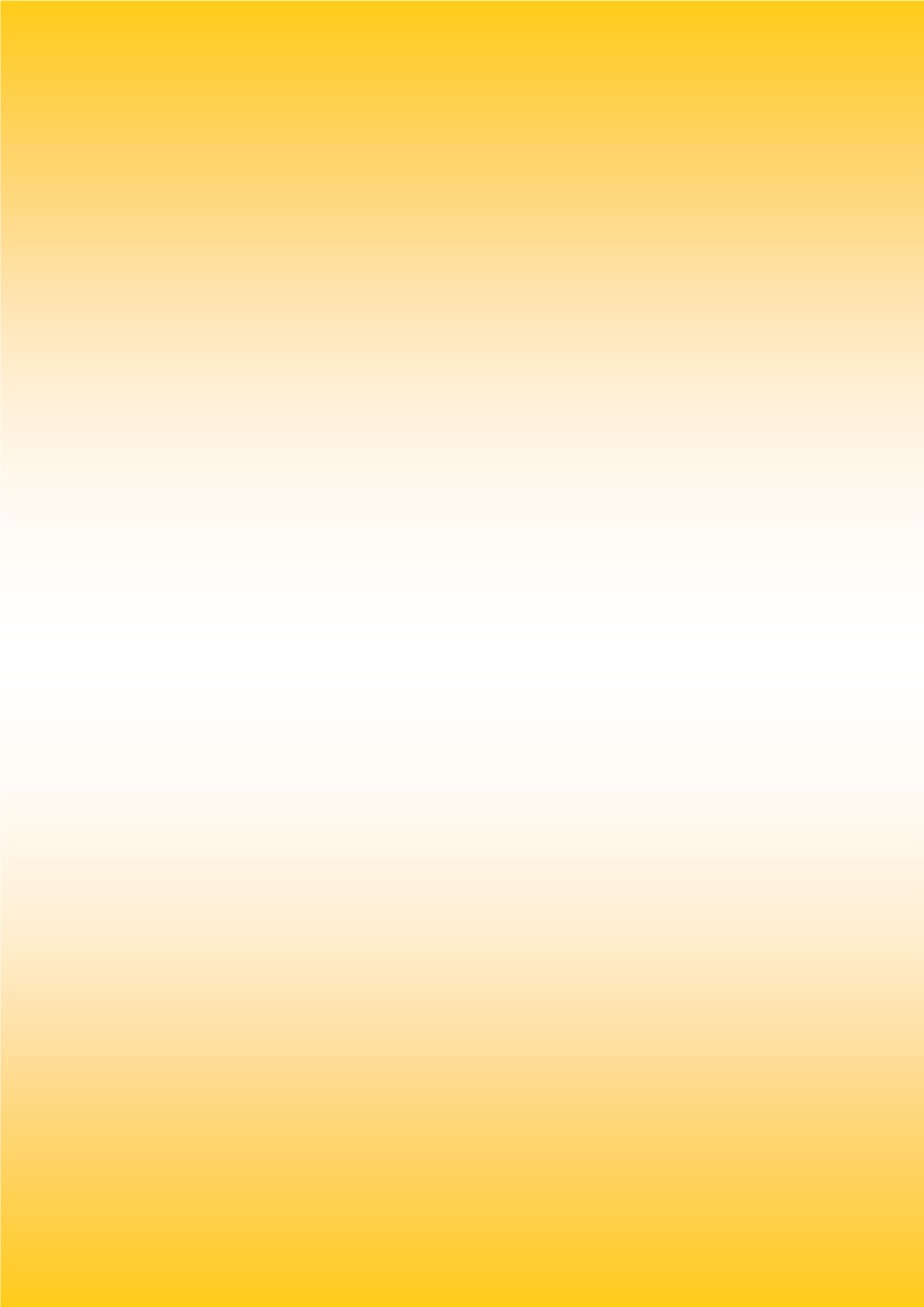 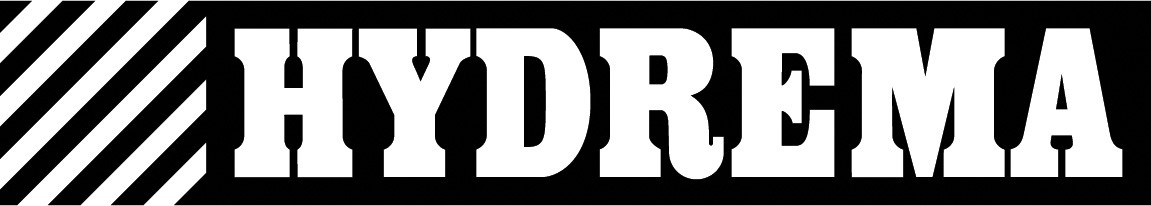 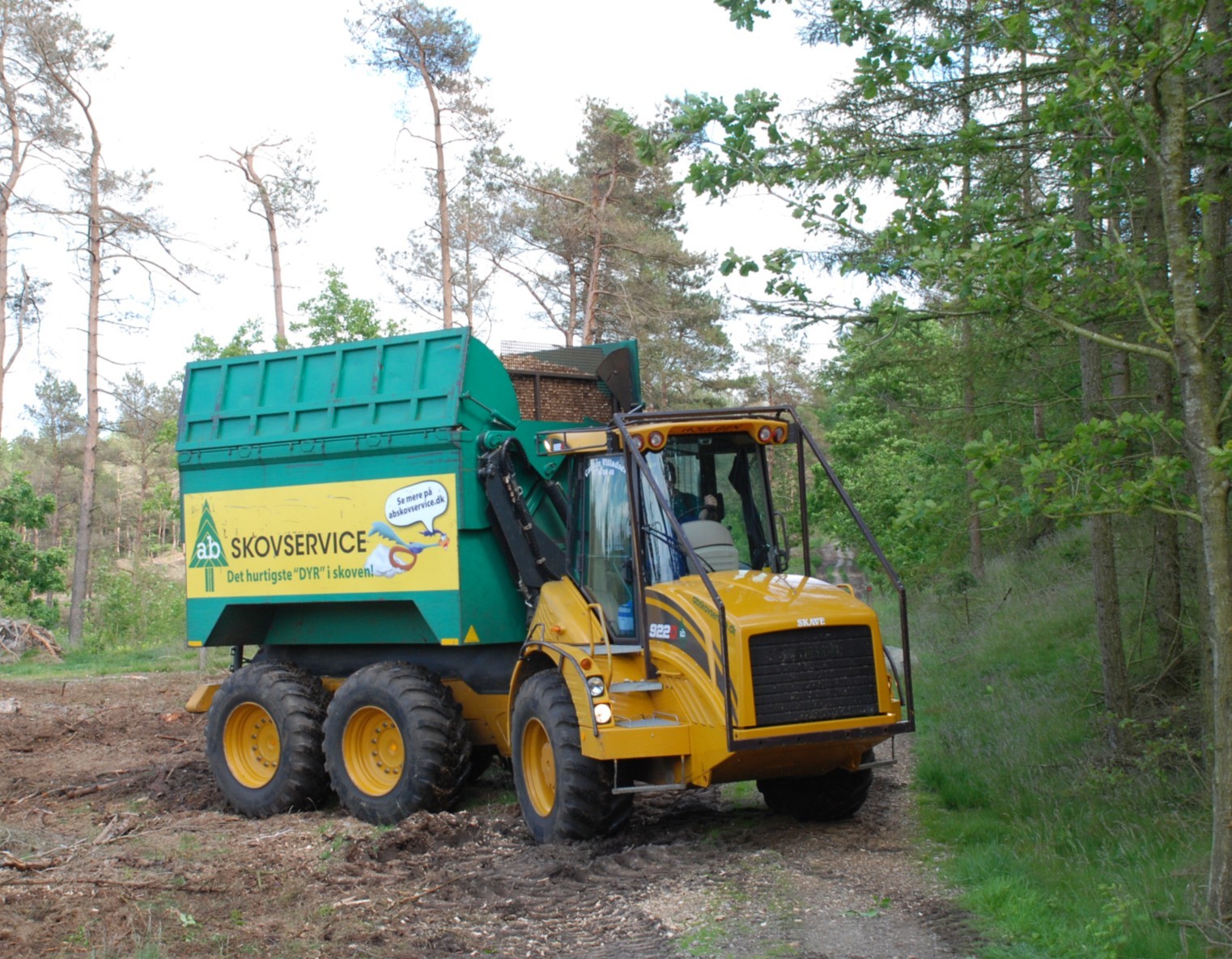 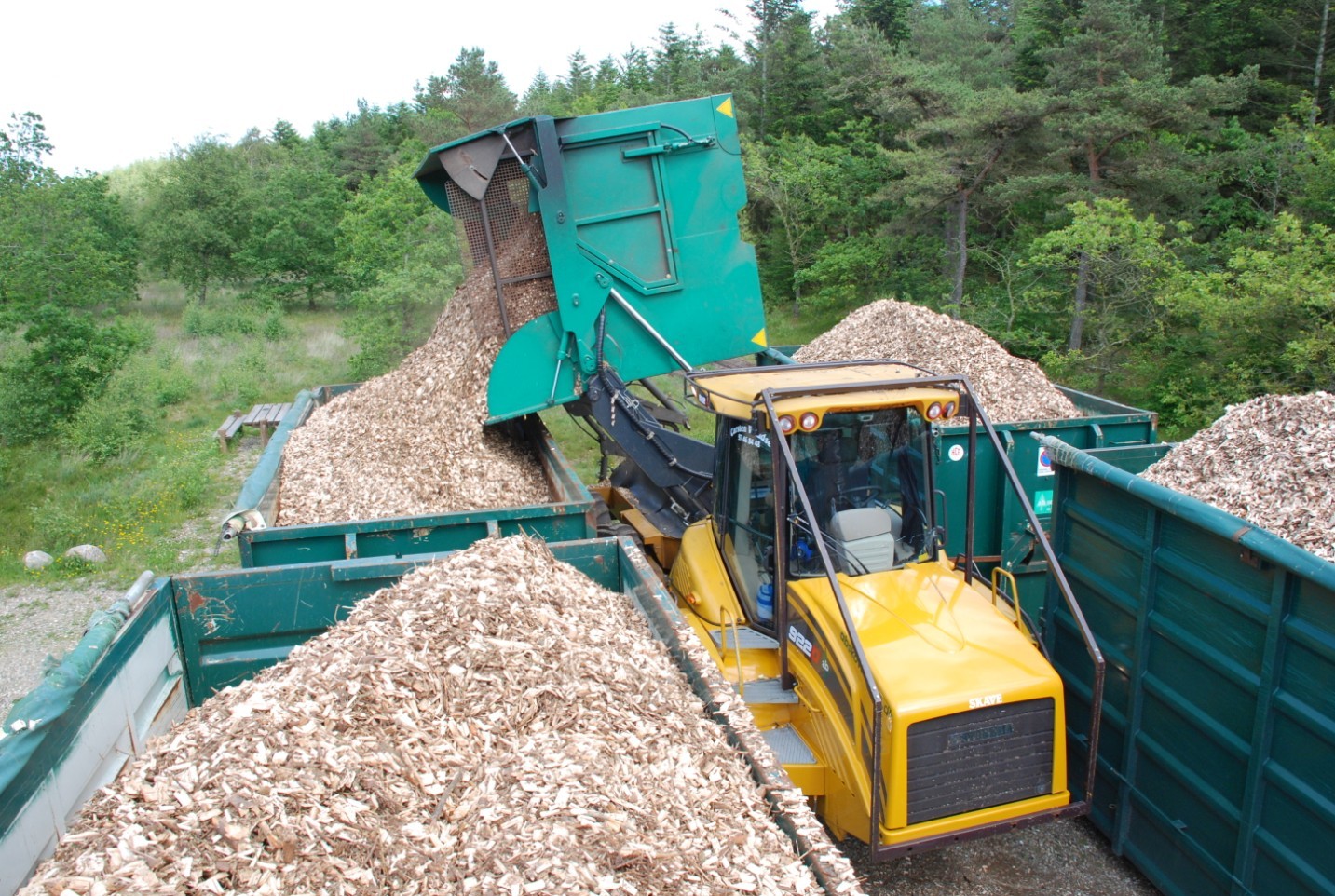 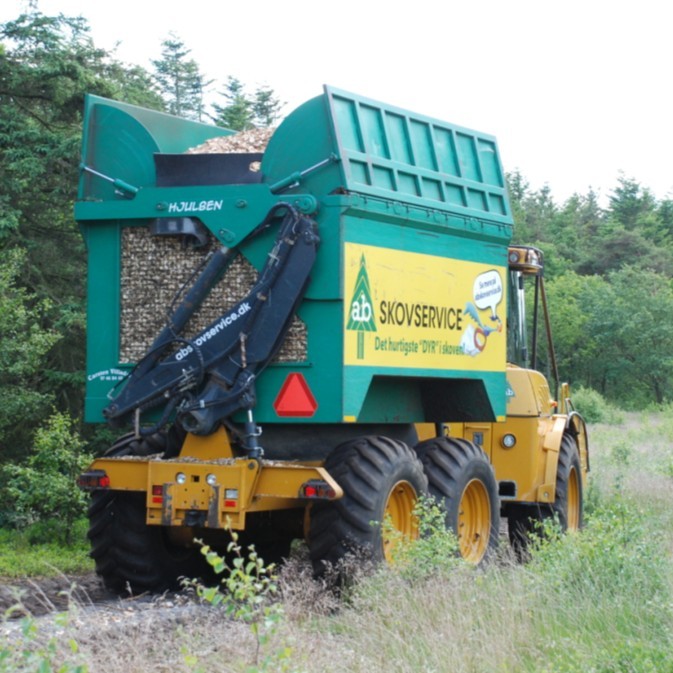 HYDREMA 922 “LESNÍ DĚLNÍK”                                                                                                 Základní stroj s       komf.  kabinouExtrémně nízkýtlak na půduVynikající výhledz kabiny strojeKompaktní a robustní6,7L  motor a   ZF převodovkaBogie nápravy a  6 x 6  pohon kolOtočná sedačka pro přesné polohování  vykládkyPro robustní použití atransport přes lesy a louky.

Nosnost: 20 m3BEST ČV, s.ro.Červená Voda 51info@best-stroje.czwww.best-stroje.cz